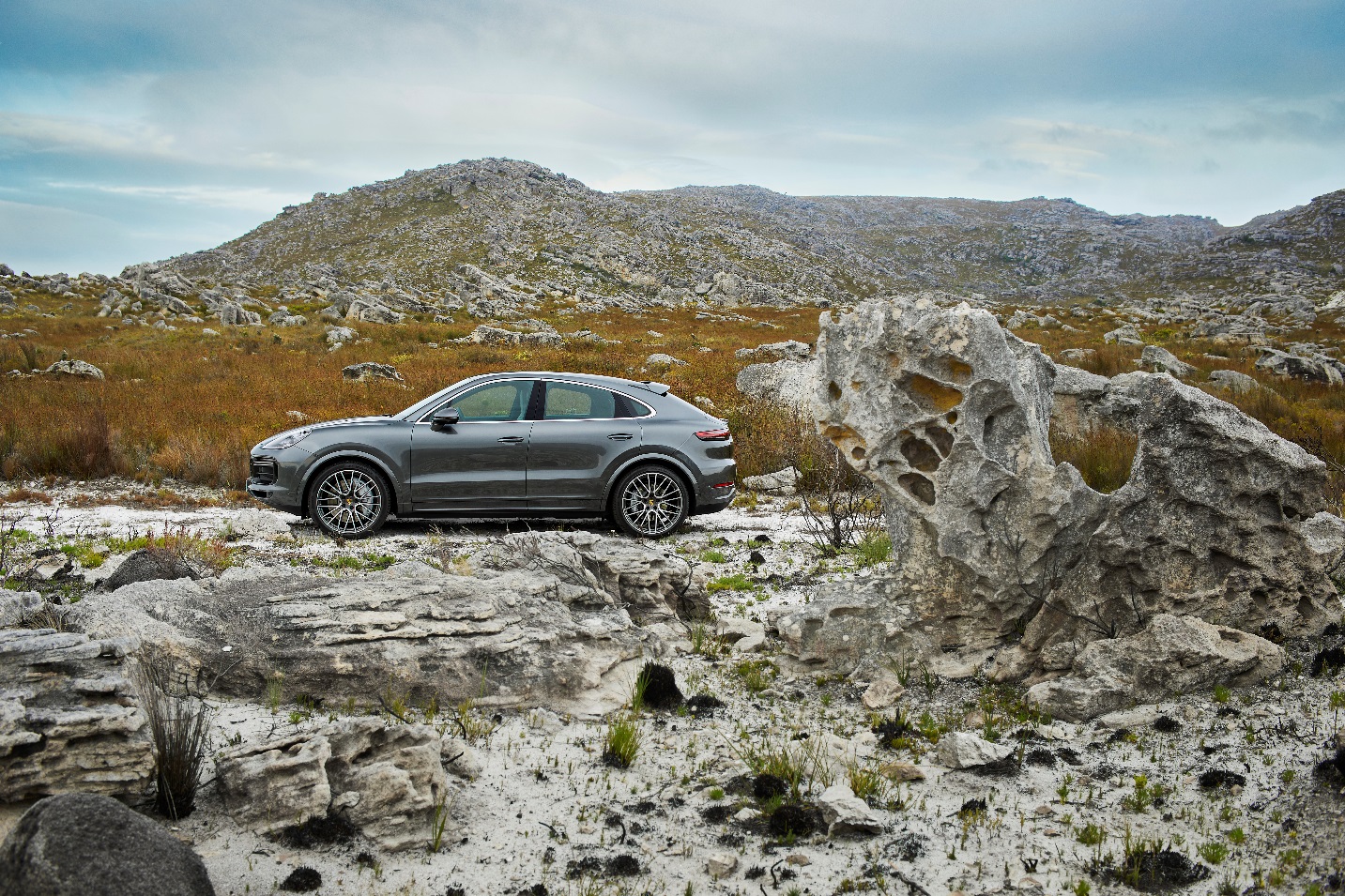 Le nouveau Cayenne CoupéDossier de presseSommairePoints fortsLe nouveau Cayenne Coupé 	3RésuméLe Cayenne Coupé : progressif, athlétique et émotionnel	5Design et équipementUne élégance unique dans le style de l’ADN design de Porsche	9Habitacle et InfotainmentAmbiance sportive et connectivité totale	14Moteurs et performanceTurbomoteurs avec 340, 440 et 550 ch	21Châssis et systèmes de châssisDynamique transversale accrue et confort élevé	26Systèmes d’assistance et de confortDes systèmes complets augmentent le confort et la sécurité	30Points fortsLe nouveau Cayenne CoupéÉmotion et autonomie.
Le nouveau Cayenne Coupé se distingue par ses lignes particulièrement dynamiques et des éléments de design spécifiques qui évoquent résolument le Cayenne.Une allure athlétique.
Petites modifications, grand effet : le nouveau Cayenne Coupé est plus long, plus plat et plus large à l’arrière que le Cayenne. Cela lui donne une allure plus athlétique.L’ADN du design de Porsche.
Un pare-brise plus plat et une ligne du toit fortement inclinée vers l’arrière confèrent au nouveau Cayenne Coupé une élégance unique en son genre.Une pleine visibilité.
Avec son grand toit panoramique en verre fixe proposé en série de 2,16 m2, le nouveau Cayenne Coupé offre à ses passagers une sensation d’espace unique dans ce segment.Des voyages confortables.
L’arrière du véhicule offre avec ses sièges fonctionnant comme des sièges individuels de la place pour deux personnes. La banquette arrière bien connue de la Cayenne, où trois personnes trouvent place, est aussi proposée comme alternative. À l’arrière, l’assise est abaissée de 30 millimètres par rapport au Cayenne.Une performance parfaite.
La dynamique transversale profite d’un essieu arrière plus large. La puissance d’entraînement de la troisième génération du Cayenne lui assure sa dynamique longitudinale.Une aérodynamique adaptative.
Sur le Cayenne Coupé, un becquet arrière télescopique adaptable, élément du système Porsche Active Aerodynamics, assure une grande stabilité de conduite, même à grandes vitesses.Une voiture polyvalente pour tous les jours.
Ce Coupé bénéficie de tous les points forts de la troisième génération de Cayenne dans les domaines de l’entraînement, du châssis, du confort, de la connectivité et des systèmes d’assistance.Une note sportive.
La construction légère des packs Sport en option inclut notamment un toit en carbone profilé, des jantes design GT 22 pouces de construction légère, des bandes centrales en tissu sur les sièges, avec un motif à carreaux classique, ainsi que des touches de carbone et d’Alcantara® dans l’habitacle.Un équipement complet.
Le nouveau Cayenne Coupé dispose d’un équipement en série complet – entre autres un pack Sport Chrono, des sièges sport 8 réglages avec appuie-tête intégrés, l’assistant de stationnement avec caméra de recul, le PASM et des jantes 20 pouces.RésuméLe Cayenne Coupé : progressif, athlétique et émotionnelLa famille Cayenne de Porsche s’agrandit : avec le Cayenne Coupé, la troisième génération de la gamme SUV, qui a déjà connu tant de succès, se voit enrichie d’un nouveau véhicule, encore plus sportif. « Le Coupé reprend tous les atouts techniques du Cayenne standard et se positionne de manière plus progressive, athlétique et émotionnelle grâce à son design encore plus dynamique et à de nouveaux détails techniques », explique Oliver Blume, directeur général de Porsche AG. Parmi les éléments phares du nouveau modèle Cayenne se trouvent notamment une forme effilée avec une partie arrière totalement autonome, un becquet arrière adaptatif, des sièges arrière indépendants et deux concepts de toit différents : un toit panoramique en verre fixe de série et un toit en carbone, disponible en option.Une ligne de toit très plongeante pour une élégance inéditeDes proportions plus dynamiques et des éléments de design spécifiques confèrent au nouveau Cayenne Coupé une élégance unique en son genre. « La ligne de toit est nettement plus arquée à l’arrière pour donner une allure encore plus dynamique à cette version Coupé du Cayenne, ce qui positionne visuellement ce modèle comme le plus sportif du segment », détaille Michael Mauer, concepteur en chef chez Porsche. Cette impression est renforcée par un becquet de toit fixe qui souligne la silhouette si typique du coupé. En raison du bord de toit abaissé de 20 millimètres, le pare-brise et la colonne A sont plus plats que sur le Cayenne. Les portières arrière et les ailes ont été redessinées pour venir étoffer la carrure du véhicule de 18 millimètres, soulignant ainsi l’impression générale d’un modèle tout en muscles. La marque de distinction de ce véhicule est son pare-chocs intégré qui donne l’illusion optique d’un châssis abaissé.Avec son becquet de toit adaptatif, le Cayenne Turbo actuel était le premier SUV à présenter un tel profil aérodynamique actif. Le nouveau Cayenne Coupé lui emboîte le pas dans ce rôle de précurseur : sur chaque modèle de Cayenne Coupé, un becquet de toit fixe est combiné à un nouveau becquet arrière adaptatif dans le cadre du système Porsche Active Aerodynamics (PAA). Harmonieusement intégré à la silhouette du véhicule, ce becquet sort de 135 millimètres dès qu’on atteint une vitesse de 90 km/h de façon à augmenter la force de pression sur l’essieu arrière.Grand toit panoramique en verre fixe de série – Toit en carbone disponible en optionLe nouveau Cayenne Coupé est doté de série d’un grand toit panoramique en verre fixe de 2,16 m2. La surface vitrée de 0,92 m2 procure à tous les passagers une sensation unique de liberté. Un store intégré protège des rayonnements du soleil et du froid. Un toit en carbone profilé est disponible en option pour le Coupé. Par ses contours, il possède le look caractéristique d’une voiture de sport, comme sur la Porsche 911 GT3 RS. Le toit en carbone fait partie de l’un des trois packs Sport construction légère. Ces packs incluent par ailleurs le pack Sport Design avec de nouvelles jantes design GT 22 pouces de construction légère, des bandes centrales en tissu sur les sièges, avec un motif à carreaux classique, ainsi que des touches de carbone et d’Alcantara® dans l’habitacle. Un système d’échappement sport est également inclus dans le pack du Cayenne Turbo Coupé.Quatre sièges sport pour des trajets confortablesLe nouveau Cayenne Coupé offre d’usine de la place pour jusqu’à 4 personnes. À l’avant, les nouveaux sièges sport, à réglage électrique sur huit positions avec appuie-tête intégrés, garantissent un maximum de confort et un maintien latéral optimal. À l’arrière, le Coupé est doté de série d’une banquette avec des sièges fonctionnant comme des sièges individuels. Le célèbre système de siège arrière confort du Cayenne est proposé en alternative avec trois places, sans supplément. À l’arrière, l’assise est abaissée de 30 millimètres par rapport au Cayenne, pour dégager davantage la tête des passagers tout en dessinant une silhouette plus sportive et plus près du sol. Le volume du coffre de 625 litres peut être agrandi à 1 540 litres en rabattant les sièges arrière (Cayenne Turbo Coupé : de 600 à 1 510 litres).Moteurs turbo puissants de 340 à 550 chLe nouveau Cayenne Coupé se distingue par ses lignes particulièrement dynamiques et des éléments de design spécifiques qui évoquent résolument le Cayenne. Dans le même temps, il bénéficie de tous les atouts techniques propres à la troisième génération : puissance d’entraînement, système de châssis innovant, concept d’affichage et de commande numérique et connectivité globale.Le Cayenne Coupé avec moteur turbo six cylindres et cylindrée de trois litres affiche une puissance de 250 kW (340 ch) et déploie un couple maximal de 450 Nm. Avec le pack Sport Chrono de série, l’accélération standard permet de passer de 0 à 100 km/h en 6,0 secondes. Cette valeur peut même descendre à 5,9 secondes avec les packs Sport construction légère disponibles en option. Sa vitesse maximale s’élève à 243 km/h. Le Cayenne S Coupé est entraîné par un moteur V6 2,9 litres bi-turbo et 324 kW (440 ch). Le couple maximal est de 550 Nm. Les performances sur route : 5,0 (avec pack Sport construction légère : 4,9) secondes pour une accélération de zéro à 100 km/h et une vitesse maximale de 263 km/h. En modèle haut de gamme, le Cayenne Turbo Coupé est proposé dans sa version de lancement avec un moteur V8 4 litres bi-turbo, 404 kW (550 ch) et un couple maximal de 770 Nm. Le Cayenne Turbo Coupé accélère de zéro à 100 km/h en 3,9 secondes, pour une vitesse de pointe de 286 km/h.Un équipement complet d’usineLe nouveau Porsche Cayenne Coupé dispose d’un équipement en série vraiment complet, ce qui souligne le caractère particulièrement sportif du véhicule. L’équipement usine inclut notamment la direction Plus s’adaptant à la vitesse, les jantes en métal léger de 20 pouces, l’assistant de stationnement à l’avant et à l’arrière avec caméra de recul, le Porsche Active Suspension Management (PASM) ainsi que le pack Sport Chrono.Design et équipementUne élégance unique dans le style de la Porsche Design-DNADes proportions plus dynamiques et des éléments de design spécifiques confèrent au nouveau Cayenne Coupé une élégance unique en son genre. À l’exception de la partie avant du véhicule, que le nouveau modèle partage avec la Cayenne, tous les éléments de la carrosserie ont fait l’objet d’une conception et d’un développement entièrement nouveaux. La ligne de toit nettement plus arquée à l’arrière donnant une allure encore plus dynamique à cette version Coupé du Cayenne positionne ce modèle comme le plus sportif du segment. Cette impression est renforcée par un becquet de toit fixe qui souligne la silhouette si typique du coupé. En raison du bord de toit avant abaissé de 20 millimètres, le pare-brise et la colonne A sont plus plats que sur le Cayenne. Les portières arrière et les ailes ont été redessinées pour venir étoffer la carrure du véhicule de 18 millimètres, soulignant ainsi l’impression générale d’un modèle tout en muscles. La marque de distinction de ce véhicule est son pare-chocs intégré qui donne l’illusion optique d’un châssis abaissé.Porsche Active Aerodynamics avec becquet arrière adaptatifAvec son becquet de toit adaptatif, le Cayenne Turbo actuel est le premier SUV à présenter un profil aérodynamique actif. Le nouveau Cayenne Coupé lui emboîte le pas dans ce rôle de précurseur : les experts en aérodynamique de Porsche ont combiné un becquet de toit fixe à un nouveau becquet arrière adaptatif. Ce becquet sort de 135 millimètres dès qu’on atteint une vitesse de 90 km/h de façon à augmenter la force de pression sur l’essieu arrière. Il assure au véhicule une prodigieuse stabilité de conduite à grande vitesse, tout en augmentant son potentiel de dynamique transversale. Une allure unique en son genre : toit en verre fixe panoramique ou toit en carboneLe nouveau Cayenne Coupé est doté de série d’un grand toit panoramique en verre fixe de 2,16 m2. La surface vitrée de 0,92 m2 procure à tous les passagers une sensation unique de liberté. Un store intégré protège des rayonnements du soleil et du froid. Le pare-brise et le toit panoramique semblent être en continuité l’un avec l’autre – faisant l’effet d’un grand Black Panel.Un toit en carbone profilé est disponible en option pour le Coupé. Rainuré en son milieu, ce toit possède le look caractéristique d’une voiture de sport, comme sur la Porsche 911 GT3 RS. Le toit en carbone fait partie des trois packs Sport construction légère.Cayenne Turbo Coupé avec un design exclusifLe Cayenne Turbo Coupé propose en série des jantes 21 pouces en platine satinée et l’écusson Porsche en couleur. Le pare-chocs avant caractéristique est également réservé à ce modèle haut de gamme : grâce à la combinaison de surfaces noires mattes et noires brillantes, les trois entrées d’air à l’avant donnent l’impression de n’en faire qu’une seule. Le cadre réalisé en noir des entrées d’air latérales vient renforcer cette impression. L’envers des rétroviseurs extérieurs, les parties inférieures des pare-chocs avant et arrière ainsi que les baguettes de portes et les élargissements des passages de roues sont peints dans la couleur extérieure du véhicule. Même la nuit, le Cayenne Turbo Coupé se distingue nettement des autres modèles de Cayenne Coupé par ses deux rangées de phares avant. À l’arrière, le Cayenne Turbo Coupé se différencie par deux doubles sorties d’échappement brossées en acier inoxydable, une partie basse arrière peinte dans la couleur extérieure du véhicule et une grande lèvre de spoiler.Un équipement complet d’usineL’équipement de série complet du nouveau Porsche Cayenne Coupé inclut la direction Plus s’adaptant à la vitesse, les jantes en métal léger de 20 pouces, l’assistant de stationnement à l’avant et à l’arrière avec caméra de recul, le Porsche Active Suspension Management (PASM) ainsi que le pack Sport Chrono. Le Cayenne Coupé et le Cayenne S Coupé offrent à l’avant des sièges sport avec réglages 8 positions et appui-têtes intégrés. Dans le Cayenne Turbo Coupé, les passagers prennent place à l’avant dans des sièges sport 18 positions adaptatifs avec pack mémoire.Pack Sport construction légère avec toit en carbone profiléPour augmenter encore la performance du Cayenne Coupé, trois packs Sport sont proposés au choix. Ils réduisent nettement le poids du véhicule et améliorent encore la dynamique de conduite. L’élément le plus frappant des packs Sports construction légère est le toit en carbone profilé. Par ailleurs, les nouvelles jantes 22 pouces au design GT représentent un autre point fort caractéristique de l’allure du véhicule. Grâce à leur construction légère en aluminium avec technologie de fraisage et forgeage issue du sport automobile, chaque jante pèse près de deux kilos de moins que celles en métal léger comparables de mêmes dimensions. Comme la plupart des voitures de sport, les modèles Cayenne Coupé avec pack Sport construction légère sont conçus avec moins de matériaux isolants. Conséquence d’une carrosserie plus mince de seulement deux centimètres, le poids plus faible de ce véhicule abaisse le centre de gravité par rapport à celui de la Cayenne - un avantage essentiel en matière de dynamique de conduite. Les clients ont le choix entre trois packs Sport construction légère, qui permettent une économie de 18 à 22 kilogrammes. Les packs comprennent, en principe, un diffuseur en carbone ainsi qu’un revêtement avant, un spoiler avant, des passages de roues, des seuils latéraux et une partie basse arrière Sport Design. Un système d’échappement sport est également inclus dans le Cayenne Turbo Coupé.De l’extérieur, les trois packs se distinguent comme suit :•	Le pack Sport construction légère comprend des grilles d’entrée d’air et des Airblades noirs (mats).•	Le pack Sport Carbon construction légère (disponibilité prévue janvier 2020) comprend des Airblades ainsi que des coques supérieures de rétroviseurs et un diffuseur en carbone. Les coques inférieures et les pieds des rétroviseurs ainsi que les grilles d’entrée d’air sont réalisés en noir brillant.•	Sur le pack Sport construction légère noir (disponibilité prévue octobre 2019) les jantes, la partie basse avant, les grilles d’entrée d’air, les Airblades, les passages de roues, les seuils latéraux, les baguettes de porte et la partie basse arrière sont tous peints en noir (mat).Même dans l’habitacle, l’exclusivité est de mise : combinées avec chacun des packs Sport construction légère, les bandes centrales des sièges en tissu avec leur motif à carreaux classiques ont été conservées. Parmi les autres caractéristiques communes, se trouvent le volant chauffant en Alcantara®, le ciel de toit en Alcantara® et le pack intérieur carbone proposé en série. Les éléments de décor du tableau de bord, les portes avant et arrière ainsi que la console centrale y sont revêtus de carbone.Pack Sport Design avec accessoires noirs ou carboneTrois packs Sport Design proposés au choix confèrent au véhicule une allure encore plus dynamique avec l’équipement complet suivant :•	La partie avant Sport Design (disponibilité prévue octobre 2019) est peinte dans la couleur extérieure du véhicule pour le pack du même nom. En commandant un véhicule doté de cet équipement, vous aurez également le spoiler avant, les passages de roues, les seuils latéraux et la partie basse arrière de la Cayenne Turbo Coupé.•	Le pack Sport Design noir brillant (disponibilité prévue en octobre 2019) comprend un revêtement arrière indépendant peint dans la couleur extérieure du véhicule avec becquet avant ainsi que des passages de roues, des seuils latéraux et une partie basse arrière Sport Design. En outre, les grilles d’entrée d’air, les lamelles et les Airblades à l’avant sont réalisés en noir brillant. À l’arrière, le diffuseur a été maintenu en noir brillant.•	Le pack Carbon Design (disponibilité prévue janvier 2020) offre, comme le pack Sport Design en noir brillant, de nombreux accessoires Sport Design et s’en distingue par des Airblades à l’avant en carbone. Les grilles d’entrée d’air et les lamelles sont, tout comme le pied de rétroviseur ainsi que la coque inférieure du rétroviseur, peintes en noir brillant. La coque supérieure du rétroviseur ainsi que le diffuseur à l’arrière sont en carbone.Pack Offroad avec boussole sur le tableau de bordLe pack Offroad en option protège les composants importants du véhicule avec divers accessoires robustes lorsque le véhicule est utilisé en tout-terrain. Simultanément, le Cayenne Coupé présente ainsi une allure plus robuste. Des informations supplémentaires spécifiques à la version Offroad dans le Porsche Communication Management (PCM) – par exemple l’angle de braquage, les inclinaisons transversale et longitudinale – ainsi que l’affichage de la boussole sur le tableau de bord, viennent compléter cet équipement spécial.Habitacle et InfotainmentAmbiance sportive et connectivité totaleLe nouveau Cayenne Coupé offre suffisamment de place pour cinq personnes. À l’avant, les nouveaux sièges Sport à réglage électrique 8 positions avec appui-têtes intégrés combinent un grand confort avec beaucoup de maintien latéral. Le Cayenne Turbo Coupé propose des sièges Sport à 18 positions qui sont aussi disponibles en option sur les autres modèles. Ce véhicule propose alternativement des sièges confort à 14 positions avec fonction massage en option. À l’arrière, l’assise est abaissée de 30 millimètres par rapport au Cayenne, ce qui entraîne à la fois un espace plus confortable à la tête et une ligne de toit abaissée sportive. Le Coupé offre en série une banquette arrière deux places avec la caractéristique place individuelle et un espace de rangement central. Coordonnés aux équipements cuir bicolores en option, les deux sièges arrière sont de couleur distincte. Le célèbre système de siège arrière confort du Cayenne est proposé en alternative avec trois places, sans supplément.Pratique : dossiers arrière séparables avec inclinaison réglableLe dossier offre dix possibilités de réglage par étapes de 2 degrés de onze à 29 degrés. En plus de cela, est offert un réglage cargo permettant de régler les dossiers arrière presque à l’horizontale. Si l’on souhaite un espace plus grand encore, les dossiers arrière peuvent aussi être séparés dans un rapport 40/20/40 et être rabattus vers l’avant permettant d’obtenir une surface de chargement plate. Le volume du coffre de 625 litres peut être agrandi à 1 540 litres en rabattant les sièges arrière (Cayenne Turbo Coupé : de 600 à 1 510 litres). L’accès confort proposé en option permet d’atteindre le coffre sans effort. Un léger mouvement du pied sous le pare-chocs arrière suffit pour ouvrir le hayon automatiquement. Pour des raisons de sécurité, cette fonction n’est active que lorsque le système identifie simultanément la clé du véhicule. L’accès confort comprend en outre le verrouillage et déverrouillage sans clé de la fermeture centralisée ainsi que le démarrage du moteur.Accessoires Porsche typiques : cockpit orienté conducteurLe Cayenne Coupé offre avec le Porsche Advanced Cockpit un concept intuitif d’affichage et de commande. Sur les voitures Porsche, le combiné d’instruments comprend typiquement un compte-tours central et un affichage HD plein 7 pouces de chaque côté. Le conducteur commande toutes les fonctions essentielles à l’aide de trois principaux composants : le Full-HD-Touchdisplay de Porsche Communication Management (PCM), le volant multifonction permettant de commander l’ordinateur de bord et le Direct Touch Control tactile situé dans la console centrale et permettant de dialoguer avec les fonctions choisies.Le Full-HD-Touchdisplay 12,3 pouces du PCM ressemble approximativement à une tablette. D’utilisation facile et intuitive, ce système peut être personnalisé selon les goûts de chacun. Grâce à des vignettes prédéfinies, le conducteur peut personnaliser rapidement et facilement l’écran d’accueil pour y afficher ses fonctions préférées : par exemple, sa station de radio favorite, des destinations, des numéros de téléphone ou l’activation du système d’échappement sport. Sur le côté droit de l’écran, il est possible de sélectionner un widget d’information qui permet d’accéder à d’autres fonctionnalités du PCM. On peut ainsi afficher la navigation dans la zone d’interaction du centre de l’écran et utiliser en même temps la fonction de téléphone à droite. Jusqu’à six profils individuels peuvent également être configurés. Outre un grand nombre de réglages pour l’intérieur, un profil permet de sauvegarder des données pour l’éclairage, les programmes de conduite et les systèmes d’assistance. L’utilisateur se déplace dans les menus en quelques clics et glissements du bout des doigts. Le PCM réagit même avant le toucher : lorsque la main s’approche, une colonne s’ouvre à gauche de l’écran, proposant d’autres sous-fonctions du menu actif. Comme sur un smartphone ou une tablette, il suffit de faire glisser son doigt sur l’écran pour le faire défiler. Le PCM maîtrise aussi l’agrandissement, la réduction ou le renversement de l’écran avec deux doigts. L’écran reconnaît également l’écriture manuscrite : les destinations de navigation peuvent être simplement écrites sur l’écran.Réglages Offroad : cinq modes préprogrammésLe PCM fonctionne aussi comme centrale de commande de tous les systèmes de dynamique de conduite du Cayenne Coupé. Les divers réglages Offroad sont sélectionnés à l’écran à l’aide d’un menu spécial. Les cinq modes Offroad sont représentés ici de manière plastique dans un décor choisi. Selon la présélection, le système de commande prépare de manière optimale le ralenti, la stratégie de changement de vitesse du Tiptronic S, le système tout-terrain PTM, la répartition variable du couple de l’essieu arrière et le programme de stabilisation PSM. En fonction de l’équipement, les modes adaptent en outre au profil du terrain la suspension pneumatique, y compris la garde au sol, le système d’amortissement PASM, la stabilisation antiroulis électronique PDCC ainsi que l’essieu arrière directionnel.Le réglage standard est la configuration « Normal » pour la route. Si le conducteur s’engage sur un terrain facile, par exemple, un chemin de gravier ou un gazon mouillé, il choisit le mode « Gravier ». Pour les chemins de forêt boueux ou détrempés, ou encore les ornières, on réglera de préférence sur « Boue ». Dans le sable, le mode du même nom sera le meilleur choix, tandis que le programme de conduite « Rock » sera programmé pour les terrains durs très inégaux ou encore les terrains rocheux. En lien avec le pack Offroad en option, le menu offre des affichages supplémentaires pour l’angle de braquage, les inclinaisons transversale et longitudinale qui aident le véhicule Porsche à se mouvoir de manière optimale sur tous les terrains. Si le véhicule est équipé d’une vue panoramique, il possède en outre une fonction Top-View qui indique au Cayenne Coupé les paysages environnants.Systèmes de sonorisation : jusqu’à 21 haut-parleurs et 1 455 wattsLes Cayenne Coupé et Cayenne S Coupé offrent en série le système haut-parleur Hi-Fi et le Cayenne Turbo Coupé, le Surround Sound Système de BOSE®. Avec 14 haut-parleurs et un subwoofer séparé, 14 canaux d’amplificateurs et une puissance totale de 710 watts, cet équipement offre un son fidèle où que vous soyez assis. L’équipement de pointe est le système de sonorisation Burmester® 3D High-End Surround Sound-System avec le nouveau format Auro 3D®. Ce système crée dans l’habitacle une atmosphère réaliste de salle de concert. Il comprend 21 haut-parleurs avec Centersystem bidirectionnel et un subwoofer actif de 400 watts. La puissance totale s’élève à 1 455 watts.Connect Plus : entièrement interconnecté en sérieLe nouveau Cayenne Coupé est entièrement connecté. Les nombreuses possibilités qu’il offre font partie de Porsche Connect Plus, disponible de série. Via le système Porsche Communication Management (PCM), le conducteur peut désormais accéder aux offres suivantes : •	Avec Amazon Music, les utilisateurs ont accès directement dans le PCM à une des meilleures offres de streaming. En plus d’un choix de musique complet, Amazon Music propose des offres de divertissement spécifiques à chaque pays.•	Radio Plus est une combinaison intelligente de réception classique et de radio en ligne. Ce service augmente de manière quasiment illimitée la portée de votre station préférée grâce à une fonction intégrée de radio internet, si la station choisie offre un canal radio en ligne.•	Les utilisateurs d’appareils de domotique Nest peuvent être informés à tout moment sur leur domicile depuis leur véhicule. Ce service transmet en ligne les données de détecteurs de fumée, ainsi que les images de caméras installées et permet par exemple de régler la température ambiante depuis votre véhicule.Lorsque le Cayenne Coupé quitte la zone d’émission terrestre via signal FM ou numérique, le système passe automatiquement au streaming en ligne. La qualité de réception des zones de faible couverture radio est ainsi améliorée. Pour la diffusion de musique en continu par Amazon Music ou par une radio en ligne et le surf par Wi-fi Hotspot dans le véhicule, Porsche offre un paquet de données avec un volume de sept gigaoctets. Grâce à une carte SIM intégrée compatible LTE, le nouveau Cayenne Coupé est en ligne en permanence. Cette fonction est elle aussi comprise dans l’équipement de série.Navigation en ligne avec données en essaimLa navigation en ligne travaille avec des informations routières en temps réel. L’outil de recherche central, symbolisé par une loupe dans la barre supérieure du PCM, garantit de trouver facilement sa destination. Il permet d’effectuer une recherche ciblée avec des termes simples. L’outil de recherche offre également une multitude d’informations complémentaires, comme les prix du carburant, les parkings disponibles avec leurs prix et horaires d’ouverture, ou encore les avis des utilisateurs sur les restaurants ou les hôtels.La saisie vocale de destinations est tout aussi facile et intuitive grâce au nouveau « Voice Pilot ». Avec la reconnaissance vocale en ligne, elle est intuitive. On peut, par exemple, indiquer une destination sans donner les détails de l’adresse. Le système comprend au total plus de 100 ordres - des fonctions de navigation jusqu’aux commandes du véhicule, par exemple, la climatisation et le chauffage des sièges, en passant par la commande de la musique. Le calcul du trajet de la navigation est donc effectué à la fois en ligne et dans le PCM. Le PCM décide lui-même quelle option a calculé la meilleure route, mais il commence toujours par le résultat obtenu le plus rapidement. Avec le nouveau service Risk Radar, ce système de navigation traite également des données dites « en essaim ». Il s’agit de données collectées et transmises anonymement par des véhicules équipés sur la situation du trafic et des routes. À l’aide des capteurs des véhicules, elles informent notamment sur la présence de brouillard, les risques de dérapage et les accidents. Le nouveau Cayenne Coupé peut ainsi contribuer à limiter les risques et à éviter les accidents.Avant un voyage, les destinations peuvent être aisément programmées dans le PCM, mais aussi par smartphone via l’application Porsche Connect ou même hors du véhicule, via la plate-forme Internet « My Porsche ». Les destinations sont synchronisées par identification avec le Porsche ID dans le véhicule, l’application et le portail Web « My Porsche ».Pour les smartphones Apple et Android : application Porsche ConnectL’application Porsche Connect offre au conducteur de nombreuses possibilités d’accès à différentes fonctions de son véhicule et Connect par smartphone. L’application se divise en trois grandes parties : « Navigation », « Mon véhicule » pour les fonctions relatives au véhicule, et « Mon compte » pour les services et les paramètres liés à l’utilisateur, comme la liaison de l’application Connect avec les comptes Amazon Music et Nest. Dans la partie « Mon véhicule », le conducteur peut observer une représentation en trois perspectives de son véhicule afin de vérifier si les portes, le hayon et les fenêtres sont bien fermés, ou bien de verrouiller ou déverrouiller son véhicule. Il peut également consulter des informations sur la portée, le niveau d’huile ou la maintenance. Porsche Connect permet aussi de commander les fonctions de surveillance et de sécurité du véhicule.Des informations détaillées sur Porsche Connect sont disponibles sur le site internet www.porsche.com/connect et sur Porsche Connect Store en cliquant sur le site www.porsche.com/connect-store.Moteurs et performanceTurbomoteurs avec 340, 440 et 550 chPour le lancement sur le marché, deux motorisations puissantes sont disponibles : le Cayenne Coupé avec moteur turbo V6 et cylindrée de trois litres affiche une puissance de 250 kW (340 ch) et déploie un couple maximal de 450 Nm. En modèle haut de gamme, le Cayenne Turbo Coupé est proposé dans sa version de lancement avec un moteur V8 4 litres bi-turbo, 404 kW (550 ch) et un couple maximal de 770 Nm.La nouvelle commande adaptative des cylindres permet de faire fonctionner le huit cylindres du Cayenne Turbo Coupé comme un quatre cylindres. Le point de charge du moteur dans la plage de charge partielle est ainsi déplacé vers une plage de fonctionnement permettant d’optimiser la consommation. La commande adaptative des cylindres est disponible selon l’état de conduite ou la puissance du moteur demandée jusqu’à env. 3 000 tours par minute et un couple de 235 Nm. La commande adaptative des cylindres est mise en œuvre en fermant de manière ciblée les soupapes d’entrée et de sortie du cylindre à désactiver.Le troisième du genre, est un peu en retard pour le Cayenne S Coupé qui doit arriver sur le marché. Sa vitesse maximale s’élève à 243 km/h. Le Cayenne S Coupé est entraîné par un moteur V6 2,9 litres bi-turbo et 324 kW (440 ch).Six et huit cylindres avec Central Turbo LayoutLe moteur recèle de nombreuses innovations technologiques. Le turbocompresseur est placé dans le V des cylindres, dans ce que l’on appelle le Central Turbo Layout. Il en résulte des dimensions compactes et un montage plus bas dans le véhicule, ce qui abaisse le centre de gravité et améliore la dynamique transversale. La courte ligne d’échappement entre les chambres de combustion et les turbocompresseurs entraîne une grande réactivité et un niveau de performance efficace. La séparation puis l’acheminement en continu des gaz d’échappement ont l’avantage, en particulier sur le moteur V8 du Cayenne Turbo Coupé, que les colonnes de gaz ne s’influencent quasiment plus réciproquement à la sortie de chaque cylindre. L’efficacité s’en trouve ainsi augmentée.Les moteurs ont fait l’objet de processus de fabrication inventifs et sont constitués de matériaux innovants. Ainsi, le carter de moteur du huit cylindres est fabriqué à l’aide du processus de moulage en sable dans une boîte à noyaux, ce qui en réduit le poids. Simultanément, la rigidité se trouve améliorée par des chapeaux de paliers principaux à quatre boulons très résistants. Les chemins de roulement sont pourvus d’un revêtement ferreux appliqué par projection plasma pratiquement sans usure.Les moteurs six cylindres se distinguent aussi par des solutions avancées. Sur le moteur 2,9 l du Cayenne S Coupé, par exemple, un collecteur de gaz d’échappement est intégré dans la tête du cylindre. Outre une diminution du poids, cette particularité présente l’avantage que le collecteur d’échappement est baigné d’eau froide. Ce qui permet, même à pleine charge, une combustion efficace.Sportif et réactif : Tiptronic S huit rapportsLa boîte de vitesses automatique huit rapports Tiptronic S combine des changements de rapport rapides avec une conduite confortable et sans à-coups avec une interruption très courte de la force de traction durant les changements de rapport. La technologie Shift-by-wire a permis de concevoir de très courtes lignes de sélection dans la voie de commutation manuelle et de réduire ainsi les forces de manœuvre nécessaires au profit d’une utilisation encore plus confortable. Par ailleurs, le levier de vitesses offre par sa position et son design une surface d’appui optimale pour la main pour l’utilisation du système d’Infotainment.Résultat de ce réglage de boîte de vitesses, des modes de conduite nettement différenciés. En mode normal, la boîte automatique passe aux rapports supérieurs avec aisance et rapidité, pour économiser le carburant. En mode Sport, le Tiptronic S des Cayenne Coupé donne une sensation de très grande sportivité et permet des changements de vitesse très rapides avec des temps d’accélération plus courts. Tous les modèles Cayenne Coupé atteignent leur plus grande vitesse au sixième rapport. Les septième et huitième rapports offrent, comme en mode croisière, la conduite la plus efficace possible et renforcent le confort sur les longs trajets. Un régime moteur moindre diminue le niveau de bruit dans l’habitacle. La fonction Stop-Start automatique coupe le moteur dès que le véhicule approche d’un feu de circulation. Dans les modes Sport et Sport Plus, cette fonction est désactivée.La Tiptronic S comporte également des avantages pour l’utilisation du Cayenne Coupé en mode de remorquage. Très peu de véhicules sont capables de tracter facilement une charge pouvant aller jusqu’à 3,5 tonnes. Grâce à l’augmentation du couple du convertisseur, la boîte de vitesses peut transférer dès le démarrage ou le stationnement des couples très élevés. De plus, le premier rapport est un peu allongé. Ainsi, même à une vitesse très faible, le maniement du véhicule est extrêmement sensible, ce qui n’est pas sans avantage sur le tout-terrain.Pack Sport Chrono avec PSM Sport en sérieContrairement au Cayenne, le pack Sport Chrono fait partie de l’équipement en série sur tous les modèles du Cayenne Coupé. Comme sur la 911, le conducteur sélectionne le programme de conduite souhaité à l’aide du sélecteur de modes au volant. Outre les modes de conduite Normal, Sport et Sport Plus, il est également possible de sélectionner un mode Individuel. Il permet au conducteur d’enregistrer ses propres réglages et de les appliquer avec une simple rotation du sélecteur de mode. Le mode Sport Plus active notamment la fonction Performance Start pour une accélération optimale à l’arrêt, bascule tous les systèmes de châssis sur Performance, règle la suspension pneumatique sur le niveau bas.Le bouton Sport Response au centre du sélecteur de modes offre également au conducteur la possibilité de régler pendant 20 secondes le Cayenne Coupé sur une réactivité extrême. Avant une manœuvre de dépassement, le moteur et la boîte de vitesses mettent à disposition du conducteur, sur simple pression du bouton, leurs performances maximales. Le Cayenne réagit alors de façon encore plus spontanée à la pression sur la pédale d’accélérateur et transforme immédiatement l’impulsion en une accélération optimale. Le combiné d’instruments informe le conducteur du temps restant durant lequel la fonction Sport Response est disponible. La fonction Sport Response peut être utilisée aussi souvent que souhaité. Une fois la fonction Sport Response activée, il est possible de la désactiver manuellement à tout instant en réappuyant sur le bouton.Comme sur les voitures de sport, le mode PSM Sport avec sélection séparée fait également partie du pack Sport Chrono. Ce réglage particulièrement sportif du Porsche Stability Management (PSM) permet au conducteur ambitieux, tout en conduisant dans un environnement sécurisé, d’explorer encore plus loin les limites du Cayenne Coupé. Le système PSM reste actif en arrière-plan. Le mode PSM Sport peut être activé quel que soit le mode de conduite sélectionné.Le Porsche Traction Management (PTM) actif sur tous les modèlesLe Porsche Traction Management, système de transmission intégrale avec embrayage multidisque cartographique à régulation électronique, est désormais disponible sur tous les modèles Cayenne. Avec son large éventail de répartition du couple, la transmission intégrale offre de gros avantages en termes de dynamique de conduite, d’agilité, de traction et de capacités Offroad. Ce système régule et adapte la répartition de la force d’entraînement entre l’essieu arrière et l’essieu avant. De plus, le PTM surveille en permanence l’état du véhicule. Pour une répartition optimale de la force et de la motricité en situation de conduite dynamique, dans les virages, la force d’entraînement est dosée au niveau des roues avant, de telle sorte que les pneus puissent effectuer un guidage latéral optimal. Pour les trajets en tout-terrain, le système utilise la répartition entièrement variable des forces d’entraînement entre les essieux pour garantir une motricité maximale à chaque instant. Le nouveau Cayenne Coupé conserve toutes les qualités tout-terrain du Cayenne. Équipé notamment de la suspension pneumatique à trois chambres en option, le SUV dispose d’une garde au sol pouvant aller jusqu’à 245 mm, d’un angle ventral de plus de 21,3 degrés et d’une hauteur de gué allant jusqu’à 530 mm, ce qui la prépare de manière optimale aux terrains les plus exigeants. Les systèmes comme la compensation du roulis PDCC et le blocage de différentiel du PTV Plus sur l’essieu arrière sont d’une grande utilité hors des sentiers battus. Les modes tout-terrain peuvent être sélectionnés dans un menu spécial sur le PCM. Ils permettent aux pilotes peu expérimentés en tout-terrain d’utiliser l’ensemble des systèmes selon la situation.Châssis et systèmes de châssisDynamique transversale accrue et confort élevéLe Cayenne Coupé dispose du châssis de base léger bien connu du Cayenne avec un essieu avant à bras séparé et un essieu arrière multibras. Un cadre auxiliaire en aluminium rigidifie la construction de l’essieu avant et reçoit simultanément le moteur sur porteurs intégrés. Pour l’essieu arrière du Cayenne Coupé et du Cayenne S Coupé, Porsche a porté son choix sur un essieu multibras avec bras en acier de construction légère et suspension en acier. La disposition ressorts-amortisseurs sur le bras de suspension et la disposition presque verticale de l’amortisseur favorisent la réactivité des amortisseurs et donc le confort de suspension. Un arrière plus large de 18 millimètres et de plus grandes jantes assurent une plus grande stabilité de l’essieu arrière.Combinés avec la suspension pneumatique adaptative trois chambres, proposée en série sur le Cayenne Turbo Coupé, des bras en aluminium forgé ont été posés à l’arrière. Sur la suspension pneumatique adaptative, trois chambres par jambe de suspension ont trouvé leur place. Le châssis est ainsi en mesure de représenter trois diverses constantes de rappel. Cinq hauteurs au choix permettent d’adapter manuellement la garde au sol au terrain. Cinq nouveaux programmes de conduite pour route ou tout-terrain permettent en outre de les commander.Disponibles en série sur tous les Cayenne Coupé, la direction assistée Plus, des jantes 20 pouces au minimum, ainsi que le système d’amortissement Porsche Active Suspension Management (PASM). La direction assistée Plus est habituellement serrée à grandes vitesses. À faibles vitesses, un soutien plus fort de la force de direction permet un stationnement particulièrement aisé. Le PASM régule activement et en continu la force d’amortissement pour chaque roue, indépendamment de l’état de la chaussée et du mode de conduite. Grâce au Porsche Communication Management (PCM), la touche PASM ou la touche Sport permettent de sélectionner les trois programmes Normal, Sport ou Sport Plus.Ces systèmes en option viennent renforcer encore l’harmonie du châssis entre sportivité et confort.•	La stabilisation active antiroulis Porsche Dynamic Chassis Control (PDCC) travaille avec la technique 48 volts sur la base des Super-Caps et peut, en l’espace de quelques millisecondes, modifier la résistance à la torsion des stabilisateurs des essieux avant et arrière, et ainsi de stabiliser activement la structure du véhicule. L’inclinaison latérale d’un Cayenne Coupé occupé par deux personnes peut ainsi être réprimée jusqu’à une accélération transversale de 0,8 g. Principe : le stabilisateur est séparé en deux parties, les moitiés étant reliées l’une à l’autre par un moteur oscillant. Selon les mouvements de roulis de la carrosserie le moteur tord les deux moitiés, raidit le stabilisateur et maintient le véhicule à l’horizontale. En modes Offroad, le PDCC désaccouple largement les deux moitiés du stabilisateur et les déforme même activement. Cela permet un croisement plus important des essieux et contribue à conserver le contact avec le sol et à garantir une traction optimale sur les terrains accidentés. Sur les voies rapides, cette fonction présente en outre l’avantage de réduire à zéro les effets de copiage du stabilisateur et de permettre d’amortir indépendamment les uns des autres les mouvements des ressorts et des roues.•	Avec l’essieu arrière directionnel, le Cayenne Coupé vire sans retard et induit nettement plus tôt une accélération transversale au niveau de l’essieu arrière. En outre, l’essieu arrière directionnel augmente le confort et la sécurité en conduite quotidienne. Le rayon de braquage se trouve ainsi réduit de 12,1 à 11,5 mètres. À une vitesse inférieure à 80 km/h environ, les essieux agissent en sens opposé. Ce qui, non seulement apporte une agilité et une précision de conduite nettement plus élevées, mais aussi facilite le stationnement. À vitesses supérieures, les deux essieux agissent dans le même sens. Il en résulte une stabilité de conduite encore supérieure, par exemple lors d’un changement de file à grande vitesse sur l’autoroute. L’angle de direction utilisé maximal de l’essieu arrière est de trois degrés.•	Du point de vue de la dynamique et de la stabilité de conduite, le Porsche Torque Vectoring Plus (PTV Plus) offre un complément idéal au Porsche Stability Management (PSM) disponible en série. Ce blocage de différentiel à réglage électronique totalement variable améliore par un freinage ciblé de la roue arrière à l’intérieur de la courbe le comportement de conduite et la précision de direction du véhicule en mode de conduite très dynamique. Cela présente de nets avantages, en particulier dans la négociation des virages. Dès le virage, la roue arrière est freinée sélectivement dans l’intérieur de la courbe. La roue arrière extérieure au virage présente un couple d’entraînement plus élevé que la roue intérieure au virage. Cette différence de couple engendre dans le véhicule un moment de lacet qui soutient encore plus l’angle de braquage. Il en résulte une nette augmentation de l’agilité et un meilleur comportement de conduite. D’autre part, le PTV Plus améliore nettement la traction à la réaccélération en sortie de virage en bloquant le différentiel de manière ciblée. •	Au cœur de la technologie de freinage Porsche Surface Coated Brake (PSCB ; série Cayenne Turbo Coupé) se trouvent des disques recouverts d’un revêtement extrêmement dur en carbure de tungstène, combinés à des garnitures mises au point spécialement. Par rapport aux freins en fonte grise classiques, le nouveau système présente d’une manière générale de meilleures caractéristiques, et surtout une durée de vie jusqu’à 30 pour cent supérieure. Non seulement les disques s’usent nettement moins vite, mais ils occasionnent également moins de poussière de frein sur les jantes. Par ailleurs, des valeurs de frottement plus élevées des freins assurent une meilleure réactivité. Le PSCB développe, même sous fortes charges, un comportement de freinage stable. Effet secondaire de cette nouvelle technologie : un aspect unique en son genre des disques revêtus. Après environ 600 km de conduite quotidienne, les garnitures ont poli la surface jusqu’à la rendre très brillante. Il en résulte un effet miroir, qui accentue encore l’aspect impressionnant des étriers de frein peints en blanc.•	L’avantage décisif du système de freinage céramique Porsche Ceramic Composite Brake (PCCB) réside dans le poids extrêmement faible des disques de freins : ils sont environ 50 pour cent plus légers que les disques en fonte grise de construction et de dimensionnement analogues. Un facteur qui non seulement a un effet positif sur la performance et la consommation du véhicule, mais qui réduit surtout les masses en rotation non suspendues. Conséquence : une meilleure adhérence au sol et un confort de conduite accru, en particulier sur les routes irrégulières. Il en ressort, notamment sous de fortes sollicitations, des conditions favorables pour une courte distance de freinage. La sécurité en cas de freinage à vitesse élevée se trouve en outre augmentée par la haute stabilité au fading du PCCB.Jante en métal léger : 20 pouces et plusL’offre en matière de jantes du nouveau Cayenne Coupé démarre à 20 pouces et comprend bien plus que les designs déjà existants du Cayenne. Deux autres jantes 22 pouces s’ajoutent à l’offre et permettent de doter le véhicule d’un équipement vraiment exclusif : •	La jante sport RS Spyder Design est aussi disponible en 22 pouces sur le Cayenne Coupé.•	La jante GT Design 22 pouces uniquement disponible avec les packs Sport construction légère est un véritable point fort. D’un point de vue de l’apparence, elle ressemble aux jantes des modèles 911 GT. Avec sa construction légère en aluminium avec technologie forgeage et fraisage issue du sport automobile, elle offre des avantages d’un point de vue de la dynamique de conduite.Systèmes d’assistance et de confortDes systèmes complets augmentent le confort et la sécuritéCe Coupé bénéficie de tous les points forts techniques de l’actuelle génération de Cayenne. Les systèmes d’assistance à la conduite en font également partie. L’assistant de stationnement de série à l’avant et à l’arrière donne au conducteur des informations sous la forme de signaux visuels et sonores pendant les manœuvres et le stationnement. Il utilise pour cela des capteurs à ultrasons situés devant et derrière le véhicule. Sur le Cayenne Coupé, une caméra de recul est en outre proposée en série. Elle aide à effectuer des manœuvres en affichant à l’écran du PCM une image en couleur avec des lignes de guidage dynamiques et les distances avec les obstacles potentiels. L’assistant de stationnement avec vue panoramique est disponible sur demande. Il génère un aperçu à 360 degrés basé sur quatre caméras individuelles pour simplifier le stationnement et les manœuvres.Tempostat régulateur de distances avec fonction Stop and GoDans le domaine de l’assistance à la régulation de vitesse et de distance, le Cayenne Coupé offre en série un Tempostat avec fonction Speedlimiter. Il peut être activé sur une plage de 30 à 240 km/h. Le régulateur de vitesse adaptatif disponible en option offre une gamme de fonctions bien plus vaste. À l’aide du capteur radar placé au milieu de l’entrée d’air centrale et des caméras du véhicule, le système surveille la distance avec le véhicule qui précède et l’adapte automatiquement. Même les véhicules qui se rabattent depuis les files voisines sont détectés. Si nécessaire, le système freine jusqu’à l’arrêt complet avant le véhicule précédent. Lorsque c’est possible, il utilise aussi la fonction de croisière afin de réduire la consommation du véhicule. Il augmente ainsi le confort de conduite et la sécurité, notamment lorsque la circulation est dense. Le régulateur automatique de distance du Tempostat est disponible pour une plage de 30 à 210 km/h.Grâce à la fonction Stop-and-Go, le véhicule peut redémarrer de lui-même après un freinage complet. Si le véhicule est à l’arrêt pendant plus de trois secondes, il suffit d’effleurer l’accélérateur ou d’actionner la colonne de direction pour redémarrer. Le réducteur de distance d’arrêt également intégré aide à éviter les collisions ou au moins à réduire la vitesse de collision. Le système envoie dans un premier temps un avertissement lumineux, puis sonore et déclenche dans un deuxième temps un coup de frein si le Cayenne Coupé arrive trop vite sur le véhicule qui le précède. Si nécessaire, le freinage effectué par le conducteur est accentué pour obtenir le freinage complet. Si le conducteur ne réagit pas, le système engage automatiquement un freinage d’urgence. Dans ce cas, les disques latéraux se ferment automatiquement. De plus, les tendeurs de ceintures pour le conducteur et le passager avant sont activés. Simultanément, le système avertit le véhicule suivant qui s’approche d’un risque de collision en activant les feux de détresse.InnoDrive faisant office de Co-pilote électroniqueLe Porsche InnoDrive avec Tempostat régulateur de distance est particulièrement prévoyant : à partir de données de navigation, le régulateur calcule les valeurs optimales d’accélération et de décélération et active le Tiptronic S ainsi que le système de freinage par l’intermédiaire du moteur pour les trois kilomètres suivants. En outre, le co-pilote électronique prend automatiquement en compte les virages, les pentes et les limitations de vitesse. Les conditions de circulation réelles sont détectées par un radar et des capteurs vidéo et la régulation est adaptée en conséquence. Le système InnoDrive développé par Porsche en interne améliore l’efficacité. Les fonctions de conduite, telles que la croisière, la coupure d’alimentation et les freinages sont commandées sur la base des données de navigation prédictives de manière à réduire la consommation.En outre, Porsche InnoDrive offre des avantages évidents de confort et de conduite dynamique. Le système reconnaît même les ronds-points et adapte la vitesse aux données prévues. Si le mode Sport est activé, InnoDrive passe à une caractéristique plus dynamique. Grâce au Tempostat de régulation de distance intégré, les radars et capteurs vidéo enregistrent en permanence la distance aux véhicules qui précèdent et l’adaptent.Système préventif de protection des piétonsLe Cayenne Coupé propose en série un système préventif de protection des piétons. Le système réduit considérablement le risque de collision avec les piétons ou les cyclistes, en prévenant par un signal lumineux et sonore qu’un piéton ou un cycliste se tient dans la zone de collision. Il évalue pour cela les signaux des caméras avant. Si le véhicule avance trop rapidement de la personne, un coup de frein s’active en outre. Si le conducteur appuie alors sur le frein, le ralentissement est éventuellement renforcé jusqu’à l’arrêt total. Si le conducteur ne réagit pas, le système engage automatiquement un freinage d’urgence.Assistant de maintien de voie avec détection des panneaux de signalisationLes changements de file de circulation sur les autoroutes à plusieurs voies font partie des situations à risques les plus fréquentes. Disponible en option, l’assistant de maintien de voie fonctionne avec une caméra et réagit en intervenant sur la direction lorsque le conducteur quitte sa voie sans actionner le clignotant. Ce système garantit plus de confort et augmente nettement la sécurité, surtout sur de longs trajets. Outre l’assistance de direction, un signal sonore et visuel supplémentaire pour le combiné d’instruments peut être activé dans le PCM. Le système est actif sur une plage de vitesse comprise entre 65 et 250 km/h environ.Il est combiné à un dispositif de détection des panneaux de signalisation, qui fonctionne avec la même caméra et détecte les limitations normales de vitesse, les indications temporaires de vitesse, ainsi que les interdictions de dépasser et les ordres indirects, comme les panneaux d’agglomération. Ce dispositif agit en fonction de la situation et fait également appel à d’autres systèmes du véhicule. Il tient par exemple compte du capteur de pluie et d’humidité et indique les limitations de vitesse en cas d’intempéries.Assistant de changement de file avec assistant de changement de direction à l’arrièrePour compléter l’assistant de maintien de file, on peut utiliser l’assistant de changement de file optimisé. À l’aide d’un capteur radar, il détecte la distance et la vitesse des véhicules en circulation sur les files voisines. Si le système considère que la vitesse et la distance aux autres véhicules sont trop critiques pour un changement de file, un signal visuel est émis par le rétroviseur gauche ou droit. Ce dispositif peut détecter des véhicules jusqu’à 70 mètres de distance et il fonctionne dans une plage de vitesse de 15 à 250 km/h. Fonction supplémentaire, l’assistant de changement de direction à l’arrière. Dans les croisements, il avertit par un signal lumineux qu’un objet s’approche dans l’angle mort du véhicule. Si le clignotant est enclenché après un démarrage, le conducteur est soutenu par l’assistant de changement de direction arrière jusqu’à ce que la vitesse d’activation de l’assistant de changement de file soit atteinte.Assistant de vision nocturne avec caméra thermiqueGrâce à sa caméra thermique intelligente, l’assistant de vision nocturne détecte les personnes et les animaux dans l’obscurité et les indique au conducteur. Ce dispositif a une portée pouvant atteindre 300 mètres. Le système électronique est capable de classifier les différentes sources de chaleur, et donc par exemple, de différencier un animal d’une moto garée avec moteur chaud. L’assistant de vision nocturne est désactivé dans les zones urbaines afin d’éviter d’éventuels avertissements intempestifs, par exemple en présence de chiens en laisse sur le trottoir. En combinaison avec les phares à matrice DEL disponibles en option, ce dispositif attire encore plus l’attention sur les personnes et les animaux avec un éclairage ciblé.Nouveau système lumineux à DEL avec phare matriciel adaptatifPorsche a adopté pour le nouveau Cayenne Coupé la technique d’éclairage la plus moderne. Sur tous les modèles, les phares ainsi que les feux arrière bénéficient de la toute nouvelle technologie des DEL. Les phares à DEL avec feu de jour 4 points de technologie DEL sont proposés en série sur le Cayenne Coupé et le Cayenne S Coupé, le Cayenne Turbo est équipé en usine des phares à DEL avec Porsche Dynamic Light System.L’option la plus innovante est le phare de route matriciel à DEL avec Porsche Dynamic Light System Plus. Ces phares sont pourvus de 84 DEL haute puissance individuelles qui fonctionnent avec des lentilles ou des réflecteurs placés en amont. Le système comprend en outre une caméra qui détecte les véhicules qui précèdent et qui croisent le Cayenne. La répartition de la lumière est commandée si précisément qu’aucun autre conducteur n’est ébloui. Avec les feux de route notamment, le conducteur du Cayenne Coupé bénéficie constamment de l’éclairage maximal de la chaussée sans gêner les autres usagers. Pour cela, le module de phare complexe se divise en plusieurs composants, qui peuvent être commandés avec une grande liberté et indépendamment les uns des autres sur la base de données de caméra, de données de navigation et des états du véhicule. La répartition intelligente de la lumière permet d’intégrer d’autres fonctions qui augmentent considérablement le confort et la sécurité de conduite. Le système est ainsi capable de détecter des plaques d’immatriculation fortement réfléchissantes et d’atténuer leur réflexion pour diminuer l’éblouissement du conducteur. Même pour le trafic en sens inverse, ce système d’éclairage intelligent a prévu un réglage spécial. La fonction Boost permet non seulement de masquer par segments la circulation en sens inverse, mais aussi d’intensifier l’éclairage de la file de circulation actuelle. Le regard du conducteur est ainsi dirigé de manière ciblée, ce qui améliore le confort et la sécurité.Cayenne Coupé :Consommation de carburant combinée 9,4 à 9,3 l/100 km ; émissions de CO2 combinées 215 à 212 g/kmCayenne S Coupé :Consommation de carburant combinée 9,4 à 9,2 l/100 km ; émissions de CO2 combinées 216 à 212 g/kmCayenne Turbo Coupé :Consommation de carburant combinée 11,4 à 11,3 l/100 km ; émissions de CO2 combinées 261 à 258 g/kmLa consommation et les émissions de CO2 ont été calculées selon la nouvelle procédure WLTP. Dans un premier temps, il faut encore indiquer les valeurs NEDC qui en découlent. Celles-ci ne sont pas comparables aux valeurs calculées selon l’ancienne procédure NEDC.Pour toute autre information sur les valeurs officielles de consommation en carburant et d’émissions de CO2 spécifiques aux véhicules particuliers neufs, consulter le guide de la consommation de carburant, émissions de CO2 et consommation électrique des véhicules particuliers neufs « Leitfaden über den Kraftstoffverbrauch, die CO2-Emissionen und den Stromverbrauch neuer Personenkraftwagen » disponible gratuitement dans tous les points de vente et auprès de la DAT.